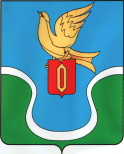                                            ГОРОДСКАЯ ДУМАМУНИЦИПАЛЬНОГО ОБРАЗОВАНИЯ        «ГОРОДСКОЕ ПОСЕЛЕНИЕ                                         «ГОРОД ЕРМОЛИНО»                                            КАЛУЖСКАЯ ОБЛАСТЬ                                                               РЕШЕНИЕ« 18 » декабря  2019г.                                                                                                  № 81Об утверждении Положения о порядке принятия, учета и оформления вмуниципальную собственность муниципального образования «Городское поселение «Город Ермолино» выморочного имуществаВ соответствии со статьями 125, 1151 Гражданского кодекса Российской Федерации, Федеральным законом от 06.10.2003 № 131-ФЗ «Об общих принципах организации местного самоуправления в Российской Федерации», Уставом муниципального образования Городское поселение «Город Ермолино», Городская Дума  муниципального образования «Городское поселение «Город Ермолино»РЕШИЛА:Утвердить прилагаемое Положение о порядке принятия, учета и оформления в муниципальную собственность муниципального образования «Городское поселение «Город Ермолино» выморочного имущества.Решение опубликовать (обнародовать) в еженедельной газете «Уголок России» и разместить на официальном сайте администрации в сети Интернет.Настоящее решение вступает в силу после его официального опубликования (обнародования).Контроль за исполнением настоящего решения возложить на заместителя главы администрации – начальника отдела городского хозяйства администрации муниципального образования «Городское поселение «Город Ермолино».Глава МО «Городское поселение                                                                   «Город   Ермолино»                                                                                             Л.А. Федотова                                Отп. 7 экз.3 – в дело 1 – админ. ГП «Г. Ермолино»1 – прокуратура1 – МО МР «Боровский район»1 – специалисту по имуществу Приложение № 1к Решению Городской Думы МО «Городское поселение «Г. Ермолино»№ 81  от 18 декабря 2019 г.ПОЛОЖЕНИЕо порядке принятия, учета и оформления выморочного имущества всобственность муниципального образования «Городское поселение «Город Ермолино»Настоящее Положение разработано в целях установления порядка принятия, учета и оформления выморочных жилых помещений, земельных участков, а также расположенных на них зданий, сооружений, иных объектов недвижимого имущества, доли в праве общей долевой собственности на указанные объекты недвижимого имущества, переходящих в порядке наследования по закону в собственность муниципального образования «Городское поселение «Город Ермолино», на основании статьи 1151 Гражданского кодекса Российской Федерации, Федерального закона от 06.10.2003 № 131-ФЗ «Об общих принципах организации местного самоуправления в Российской Федерации», Федерального закона от 13.07.2015 № 218-ФЗ «О государственной регистрации недвижимости», Устава муниципального образования «Городское поселение «Город Ермолино».Положение определяет порядок своевременного выявления и принятия в муниципальную собственность следующего выморочного имущества, находящегося на территории муниципального образования «Городское поселение «Город Ермолино»:жилые помещения, в том числе квартиры, жилые дома (части жилых домов);земельные участки, а также расположенные на них здания, сооружения, иные объекты недвижимого имущества;доля в праве общей долевой собственности на указанные в абзацах втором и третьем настоящего пункта объекты недвижимого имущества.К жилым помещениям, земельным участкам, а также расположенным на них зданиям, сооружениям и иным объектам недвижимого имущества, переходящим в порядке наследования по закону в собственность муниципального образования (далее - выморочное имущество), относятся жилые помещения, земельные участки, а также расположенные на них здания, сооружения, иные объекты недвижимого имущества, доли в праве на них, принадлежащие гражданам на праве собственности и освобождающиеся после их смерти при отсутствии у умершего гражданина наследников как по закону, так и по завещанию, либо если никто из наследников не имеет права наследовать или все наследники отстранены от наследования, либо никто из наследников не принял наследства, либо все наследники отказались от наследства и при этом никто из них не указал, что отказывается в пользу другого наследника.При наследовании выморочного имущества отказ от наследства не допускается (статья 1157 ГК РФ).Выявление выморочного имущества осуществляется специалистами администрации муниципального образования «Городское поселение «Город Ермолино».Организации, осуществляющие обслуживание и эксплуатацию жилищного фонда, управляющие компании, иные организации и физические лица могут информировать администрацию муниципального образования «Городское поселение «Город Ермолино» о фактах выявления выморочного имущества.В случае выявления факта смерти гражданина, имевшего на праве собственности жилое помещение, земельный участок, долю в праве на них, находящиеся на территории муниципального образования «Городское поселение «Город Ермолино», при отсутствии у умершего гражданина наследников, информация о выявлении выморочного имущества направляется в администрацию муниципального образования «Городское поселение «Город Ермолино» в письменном виде. При обнаружении выморочного имущества или поступлении указанной в п.5 настоящего Положения информации администрация муниципального образования «Городское поселение «Город Ермолино» в течение 30 календарных дней со дня получения данных сведений направляет запросы в соответствующие органы и организации о выдаче следующих документов: а)	свидетельства о смерти, выданного органами ЗАГС;б)	правоустанавливающих и (или) правоподтверждающих документов о праве собственности умершего гражданина на земельный участок, а также расположенные на нем здания, сооружения, иные объекты недвижимого имущества (доли в них);в)	выписки из Единого государственного реестра прав на недвижимое имущество и сделок с ним, удостоверяющей внесение в Реестр записи о праве собственности умершего гражданина на земельный участок, а также расположенные на нем здания, сооружения, иные объекты недвижимого имущества (доли в них);г)	кадастрового и технического паспорта на земельный участок, а также расположенные на нем здания, сооружения, иные объекты недвижимого имущества (доли в них);д)	справки нотариуса по месту нахождения земельного участка, а также расположенных на нем зданий, сооружений, иных объектов недвижимого имущества (долей в них) о наличии или отсутствии открытых наследственных дел.Администрация муниципального образования «Городское поселение «Город Ермолино» принимает меры по установлению наследников на указанное имущество путем размещения в местах обнародования, а также на официальном сайте органов местного самоуправления муниципального образования «Городское поселение «Город Ермолино» в информационно-телекоммуникационной сети «Интернет» объявления о необходимости явки лица, считающего себя наследником или имеющего на него права, в течение 30 календарных дней со дня размещения объявления, с предупреждением о том, что в случае неявки вызываемого лица в отношении указанного объекта будут приняты меры по обращению его в  муниципальную собственность.После получения указанных в п. 6 настоящего Положения документов, администрация муниципального образования «Городское поселение «Город Ермолино» направляет их нотариусу по месту открытия наследства для оформления свидетельства о праве на наследство по закону по истечении 6-месячного срока со дня смерти собственника жилого помещения, земельного участка, а также расположенных на нем зданий, сооружений и иных объектов недвижимого имущества (долей в них). Исходя из особенностей конкретного наследственного дела, перечень документов, при необходимости, обусловленной федеральным законодательством, корректируется нотариусом.В случае отказа в выдаче свидетельства о праве на наследство, по причине отсутствия необходимой информации, администрация муниципального образования «Городское поселение «Город Ермолино» в течение 30 календарных дней после поступления информации об отказе обращается с иском в суд о признании имущества выморочным и признании права муниципальной собственности на это имущество.Администрация муниципального образования «Городское поселение «Город Ермолино» в течение 15 календарных дней с даты получения свидетельства о праве на наследство или вступления в законную силу решения суда о признании права собственности муниципального образования «Городское поселение «Город Ермолино» на выморочное имущество:готовит проект постановления администрации муниципального образования «Городское поселение «Город Ермолино» о приеме в муниципальную собственность муниципального образования «Городское поселение «Город Ермолино» выморочного имущества;   обращается в орган, осуществляющий государственную регистрацию прав на недвижимое имущество и сделок с ним, для регистрации права муниципальной собственности муниципального образования «Городское поселение «Город Ермолино» на выморочное имущество.Сведения по земельным участкам, а также расположенным на них зданиям, сооружениям, иным объектам недвижимого имущества (долям в них), являющимся выморочными, право собственности на которые зарегистрировано за муниципальным образованием «Городское поселение «Город Ермолино», вносятся в состав казны муниципального образования «Городское поселение «Город Ермолино». Администрация муниципального образования «Городское поселение «Город Ермолино» обеспечивает включение указанного объекта недвижимого имущества в реестр муниципального имущества.  Финансирование расходов на выявление и оформление выморочного имущества в муниципальную собственность осуществляется за счет средств бюджета муниципального образования «Городское поселение «Город Ермолино».Дальнейшее использование выморочного имущества осуществляется в соответствии с действующим законодательством.ПОЯСНИТЕЛЬНАЯ ЗАПИСКА к проекту решения «Об утверждении Положения о порядке принятия, учета и оформления в муниципальную собственность муниципального образования «Городское поселение «Город Ермолино» выморочного имущества»Данный проект решения «Об утверждении Положения о порядке принятия, учета и оформления в муниципальную собственность муниципального образования «Городское поселение «Город Ермолино» выморочного имущества» служит реализацией положений статьи 1151 Гражданского кодекса Российской Федерации. Принятие указанного муниципального правового акта будет способствовать исполнению положений гражданского законодательства, реализации муниципальным образованием права наследования, установленного статьей 1151 Гражданского кодекса Российской Федерации, путем своевременного выявления и принятия в муниципальную собственность выморочного имуществаФИНАНСОВО-ЭКОНОМИЧЕСКОЕ ОБОСНОВАНИЕ к проекту решения «Об утверждении Положения о порядке принятия, учета и оформления в муниципальную собственность муниципального образования «Городское поселение «Город Ермолино» выморочного имущества»Принятие настоящего муниципального правового акта не потребует дополнительных расходов из местного бюджета.ПЕРЕЧЕНЬмуниципальных нормативных правовых актов, подлежащих признанию утратившими силу, приостановлению, изменению или отмене в связи с принятием решения «Об утверждении Положения о порядке принятия, учета и оформления в муниципальную собственность муниципального образования «Городское поселение «Город Ермолино» выморочного имущества»В связи с принятием настоящего решения признание утратившим силу, приостановление, изменение или принятие муниципальных нормативных правовых актов не потребуется (потребуется).